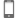 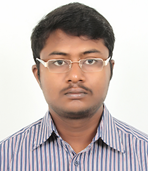 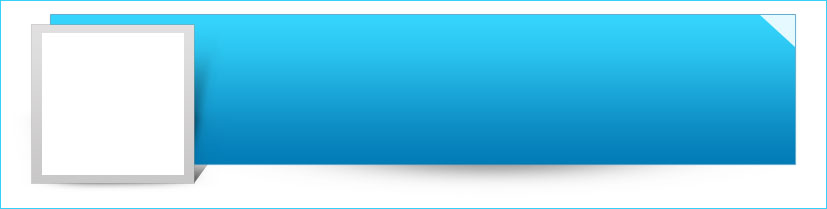 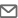 Key Skills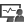 Profile Summary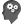 Result-oriented professional with over 5 years of experience in Transformer Maintenance, Automation, Client Relationship Management, AutoCAD Designing across Protection, Switchgear and Electrical MachinerySkilled in implementing the preventive & predictive maintenance schedules for improving the overall reliability and safety of equipment & machineryHands-on experience in testing and servicing of process controlled instruments (VFD, Thermocouple and so on)Proficient in directing productive cross-functional teams using interactive and motivational leadership that spurs people to willingly give excellent results Expertise in checking the comments and updating the protection schemes of various electrical equipment (Transformer,Feeder,Busbar and so on)An enterprising leader with skills in leading personnel towards accomplishment of common goalsSoft Skills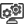 Education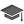 Pursuing: Project Management Professional (PMP) Course from Cambridge Educational Institute, Dubai2013: Designing & Planning Software Courses from CADD Centre Chennai2013: Foundation course on AutoCAD Electrical (Electrical AutoCAD)2013: Diploma in Electronics Design Automation (OrCAD Capture, OrCAD Pspice, OrCAD PCB Editor)2013: Diploma in Electrical CADD (PC Schematic, Primavera p6, PPM)2016:Electrical Design Engineering Course from Arabian InfoTech Training Institute. Dubai, UAE2013: PGDIA (Post Graduation Diploma in Industrial Automation)from Technocrat Automation, Chennai2011: BE in Electrical & Electronics from Anna University, Chennai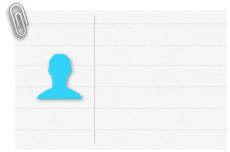 EducationPursuing: Project Management Professional (PMP) Course from Cambridge Educational Institute, Dubai2013: Designing & Planning Software Courses from CADD Centre Chennai2013: Foundation course on AutoCAD Electrical (Electrical AutoCAD)2013: Diploma in Electronics Design Automation (OrCAD Capture, OrCAD Pspice, OrCAD PCB Editor)2013: Diploma in Electrical CADD (PC Schematic, Primavera p6, PPM)2016:Electrical Design Engineering Course from Arabian InfoTech Training Institute. Dubai, UAE2013: PGDIA (Post Graduation Diploma in Industrial Automation)from Technocrat Automation, Chennai2011: BE in Electrical & Electronics from Anna University, ChennaiCareer Timeline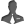 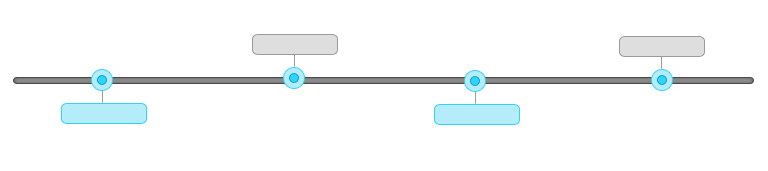 Trainings Attended 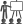 Program Ladder programming and Functional Block Diagram in  different PLCs (Programmable Logic Controller)SCADA (Supervisory Control And Data Acquisition)Distributed Control System (Honeywell DCS and ABB DCS)Career TimelineTrainings Attended Program Ladder programming and Functional Block Diagram in  different PLCs (Programmable Logic Controller)SCADA (Supervisory Control And Data Acquisition)Distributed Control System (Honeywell DCS and ABB DCS)Career TimelineTrainings Attended Program Ladder programming and Functional Block Diagram in  different PLCs (Programmable Logic Controller)SCADA (Supervisory Control And Data Acquisition)Distributed Control System (Honeywell DCS and ABB DCS) Work Experience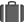 Since Sep’14 with Emirates Group, DubaiMaintenance Incharge(Maintenance of the Monorail System, Bin Conveyor System and Automatic Guided Vehicle (AGV))Role:Conducting preventive maintenance in Electric Monorail System and Bin Conveyor SystemChecking for safety requirements of the companyIdentifying areas of obstruction/ breakdowns and take steps to rectify the equipment through troubleshooting toolsEnsuring effective maintenance of various equipment for reducing downtime and enhancing operational effectiveness of equipmentFeb’14 to May’14 with Elentech Engineering Services, Chennai Electrical Design Engineer Role: Ensured effective preparation of:Engineering evaluation documents for substation equipment’s rating and engineering adoption documents for protection systemModification drawings for layout, general arrangement and control & protection systems to adapt to the new demands of the networkPrevious Work ExperienceJan’13 to Nov’13 with Apollo Electrical Services,NagarcoilAutomation EngineerJul’12 to Nov’12 with Best Power Constructions for Larsen & Toubro in Tatweer Petroleum Site, Kingdom of BahrainSite Engineer Technical Skills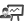 Operating System: WindowsProgramming Languages: C, C++, Ladder Logic, FBD (Functional Block Diagram)Software: AutoCAD, Engineering Base (Beginner), MS OfficeAcademic Projects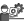 Title: Wellbeing Analysis of 210MW GeneratorDescription: To maximise the generation efficiency of the 210MW Generator by avoiding the abnormalities of the various parameters (Winding Temperature, Stator Water flow rate and Stator Current) used in the 210MW GeneratorTitle: Auto CAD Project Description: Designed a three phase transformer using CAD with specification 15.75/230 KV and 84 MVA Extracurricular Activity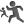 Performed as Event organizer in symposium held in college Personal Details 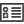 Date of Birth:05th October 1989Nationality: IndianMarital Status: Single No. of Dependents: NilVisa Status: EmploymentDriving License Details: UAE, IndiaLanguages Known: English, Tamil and Malayalam Work ExperienceSince Sep’14 with Emirates Group, DubaiMaintenance Incharge(Maintenance of the Monorail System, Bin Conveyor System and Automatic Guided Vehicle (AGV))Role:Conducting preventive maintenance in Electric Monorail System and Bin Conveyor SystemChecking for safety requirements of the companyIdentifying areas of obstruction/ breakdowns and take steps to rectify the equipment through troubleshooting toolsEnsuring effective maintenance of various equipment for reducing downtime and enhancing operational effectiveness of equipmentFeb’14 to May’14 with Elentech Engineering Services, Chennai Electrical Design Engineer Role: Ensured effective preparation of:Engineering evaluation documents for substation equipment’s rating and engineering adoption documents for protection systemModification drawings for layout, general arrangement and control & protection systems to adapt to the new demands of the networkPrevious Work ExperienceJan’13 to Nov’13 with Apollo Electrical Services,NagarcoilAutomation EngineerJul’12 to Nov’12 with Best Power Constructions for Larsen & Toubro in Tatweer Petroleum Site, Kingdom of BahrainSite Engineer Technical SkillsOperating System: WindowsProgramming Languages: C, C++, Ladder Logic, FBD (Functional Block Diagram)Software: AutoCAD, Engineering Base (Beginner), MS OfficeAcademic ProjectsTitle: Wellbeing Analysis of 210MW GeneratorDescription: To maximise the generation efficiency of the 210MW Generator by avoiding the abnormalities of the various parameters (Winding Temperature, Stator Water flow rate and Stator Current) used in the 210MW GeneratorTitle: Auto CAD Project Description: Designed a three phase transformer using CAD with specification 15.75/230 KV and 84 MVA Extracurricular ActivityPerformed as Event organizer in symposium held in college Personal Details Date of Birth:05th October 1989Nationality: IndianMarital Status: Single No. of Dependents: NilVisa Status: EmploymentDriving License Details: UAE, IndiaLanguages Known: English, Tamil and Malayalam Work ExperienceSince Sep’14 with Emirates Group, DubaiMaintenance Incharge(Maintenance of the Monorail System, Bin Conveyor System and Automatic Guided Vehicle (AGV))Role:Conducting preventive maintenance in Electric Monorail System and Bin Conveyor SystemChecking for safety requirements of the companyIdentifying areas of obstruction/ breakdowns and take steps to rectify the equipment through troubleshooting toolsEnsuring effective maintenance of various equipment for reducing downtime and enhancing operational effectiveness of equipmentFeb’14 to May’14 with Elentech Engineering Services, Chennai Electrical Design Engineer Role: Ensured effective preparation of:Engineering evaluation documents for substation equipment’s rating and engineering adoption documents for protection systemModification drawings for layout, general arrangement and control & protection systems to adapt to the new demands of the networkPrevious Work ExperienceJan’13 to Nov’13 with Apollo Electrical Services,NagarcoilAutomation EngineerJul’12 to Nov’12 with Best Power Constructions for Larsen & Toubro in Tatweer Petroleum Site, Kingdom of BahrainSite Engineer Technical SkillsOperating System: WindowsProgramming Languages: C, C++, Ladder Logic, FBD (Functional Block Diagram)Software: AutoCAD, Engineering Base (Beginner), MS OfficeAcademic ProjectsTitle: Wellbeing Analysis of 210MW GeneratorDescription: To maximise the generation efficiency of the 210MW Generator by avoiding the abnormalities of the various parameters (Winding Temperature, Stator Water flow rate and Stator Current) used in the 210MW GeneratorTitle: Auto CAD Project Description: Designed a three phase transformer using CAD with specification 15.75/230 KV and 84 MVA Extracurricular ActivityPerformed as Event organizer in symposium held in college Personal Details Date of Birth:05th October 1989Nationality: IndianMarital Status: Single No. of Dependents: NilVisa Status: EmploymentDriving License Details: UAE, IndiaLanguages Known: English, Tamil and Malayalam